                                   Town of Cornish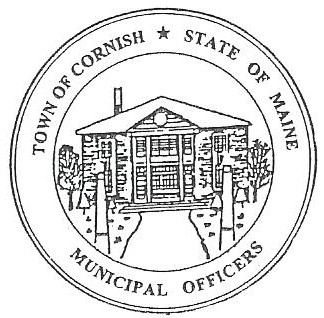                                     PLANNING BOARD                                                 17 Maple Street                                            Cornish, Maine 04020Telephone: 207.625.4324     Fax: 207.625.4416     E-mail: planningboard@cornishme.comWORKSHOP MEETING AGENDA6:30 p.m.Monday, April 17, 2023Call to OrderAdjustments/Additions to the Agenda:Tabled Devon LibbySaco River Commission – Joe Perry- permit-#08-018Historical Properties Committee of Cornish – Still no word from lawyers Updated roster for Planning Board Members Communications Received/SentReview Minutes: 04-03-23-BMOld Business:Zackery Hayes- Cuttin’ Above Barber Company.Devon Libby – R02-010C - Wadsworth Lane New BusinessMiscellaneousPublic CommentAgenda Items for Next Meeting: Business – Monday, May 1, 2023 @ 6:30 PMAdjournment